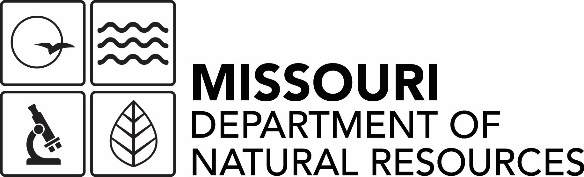 Sample Operation and Maintenance Plan for Asbestos-Containing Material and Lead-Based PaintPrepared for (address):_____________________________________________________ Date _________ by _______________________________________________________Part One: Asbestos–Containing Material (ACM)Asbestos inspection date__________ Missouri Certified Inspector name______________Check box that applies   No ACM was identified by the asbestos inspection - Go to part Two [Lead-Based Paint (LBP)]  ACM was identified but was completely removed and clearance tested – Go to part    Two (LBP)   ACM remains in the building – complete rest of ACM sectionA.  Location within the building - Prepare both Table and Map/Drawing1.	TableDescription of material – type and quantity  Description of accessibility – restricted access area, public space, residential areaExample of Location Table2.	Map or drawing of each floor showing locations of ACM.  Attach legible maps or drawings to this plan.B.  Protocol and schedule for regular inspections by owner or owner’s representativeProtocol = What gets inspected, How it is inspected, How often inspections happen.Use the Location and ACM type columns from the Location Table.Example of Inspection TableKeep a copy of each yearly inspection with the O & M Plan.  Both should be available to residents on request.3.	ACM contingency plan:Note:  Projects requiring disturbance of regulated amounts and types of ACM require pre-inspection and agency notification.   For forms and guidance see https://dnr.mo.gov/env/apcp/asbestos/index.htm	ACM damage:		If ACM is friable:Prevent access to the room or area until repairs or abatement can begin.Make repairs following Department of Natural Resources guidance and complying with Air Pollution Control Program regulations.If ACM is non-friable Category I or II:Avoid rendering damaged material friablePlace loose pieces of ACM in disposal bags immediatelyDispose of in a permitted Sanitary LandfillACM disturbance required during maintenance, renovation or repairs: If ACM is friable or non-friable that has been damaged, deteriorated or rendered friable by burning, follow the notification, inspection and asbestos contractor requirements as applicable in Department of Natural Resources guidance and complying with Air Pollution Control Program regulations.	If ACM is non-friable Category I or II in good condition:Avoid rendering disturbed material friable.  Do not use power tools such as drills or saws.  Moisten materials prior to handling.Place loose or removed pieces of ACM in disposal bags immediatelyDispose of in a permitted Sanitary LandfillPart Two: Lead-Based Paint Lead Inspection date__________ Missouri Licensed Lead Inspector name____________Check box that applies   No LBP was identified in the building - Go to End    LBP was identified but was completely removed and clearance tested – Go to End    LBP remains in the building – complete rest of LBP sectionA.  Location within the building.  Prepare both Table and Map or Drawing1.	TableDescription of material – type and quantity  Description of accessibility – restricted access area, public space, residential areaExample of Location Table2.	Map or drawing of each floor showing locations of LBP.  Attach legible maps or drawings to this plan.B.  Protocol and schedule for regular inspections by owner or owner’s representativeProtocol = What gets inspected, How it is inspected, How often inspections happen.Use the location and quantity columns from the Location Table.Example of Inspection TableKeep a copy of each yearly inspection with the O & M Plan.  Both should be available to residents on request.3.	LBP contingency plan:Note:  Significant failure of an abatement method requires re-evaluation by a licensed lead professional.LBP damage, minor:  1. Clean up paint dust and chips with a HEPA vacuum cleaner and wash surfaces to remove fine dust.2.  Evaluate cause of damage and take steps to prevent future damage such as:  Adjust moving parts of doors, windows to eliminate binding and friction, install doorstops, kickplates or corner guardsRepaint damaged areas with appropriate primer and paint but avoid dry sanding or dry scrapingLBP disturbance during maintenance, renovation or repairs:Follow Missouri Health Department and County Health Department requirements2.   Select LBP abatement method compatible with project such as:Repaint LBP areas with appropriate encapsulant primer and paint and use no dry sanding or dry scraping orRemove all LBP by approved LBP abatement methods orc. 	Remove LBP component and replace with newMinimize creation of paint dust and chips. Cleanup paint dust and chips with a HEPA vacuum cleaner and wash surfaces to remove fine dust.End:  Create Disclosure Statement if needed as Attachment 1.  Use the applicable location tables from the O&M Plan.References:Missouri Department of Natural Resources publication 2157, Asbestos Requirements for Demolition and Renovation Projects https://dnr.mo.gov/pubs/pub2157.htmHUD Guidelines for the Evaluation and Control of Lead-based Paint Hazards in Housing https://www.hud.gov/program_offices/healthy_homes/lbp/hudguidelinesMissouri Department of Health Lead Licensing Homepage https://health.mo.gov/safety/leadlicensing/index.phpMissouri Department of Natural Resources publication 2045, Managing Construction and Demolition Wastes https://test.dnr.mo.gov/pubs/pub2045.htmLocationACM typeQuantityAccessibilityFirst floor broom closet9 inch floor tiles, tan non-friable Category ITen square feetRestricted to building maintenance and kept lockedBasement furnace roomPipe insulationfriableFive linear feet6 in. diameter pipeRestricted to building maintenance and authorized repair personsLocationACM typeInspectFrequencyFirst floor broom closet9 inch floor tiles, tan type 1Visual and check for loose tilesOnce per yearBasement furnace roomPipe insulationfriableVisual for intact encapsulationOnce per yearLocationQuantityAbatement MethodAccessibilityFirst floor Painted interior trimAll interior trimEncapsulation with lead barrier primerPublic space3rd floor bathroom wainscoting150 square ft.Enclosure using cement board attached with screws and ceramic tiledResidential area LocationQuantityInspection of Abatement MethodFrequencyFirst floor Painted interior trimAll interior trimVisual inspection for intact encapsulation paintOnce per year3rd floor bathroom wainscoting150 square ft.Visual inspection of enclosure cement board and ceramic tileOnce per year